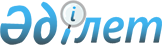 О внесении изменений в постановление Правительства Республики Казахстан от 4 июля 2012 года № 907 "Об утверждении типовых договоров розничной реализации товарного и сжиженного нефтяного газа, а также технического обслуживания газопотребляющих систем и газового оборудования коммунально-бытовых и бытовых потребителей"
					
			Утративший силу
			
			
		
					Постановление Правительства Республики Казахстан от 3 сентября 2013 года № 913. Утратило силу постановлением Правительства Республики Казахстан от 3 апреля 2015 года № 196      Сноска. Утратило силу постановлением Правительства РК от 03.04.2015 № 196 (вводится в действие со дня его первого официального опубликования).      Правительство Республики Казахстан ПОСТАНОВЛЯЕТ:



      1. Внести в постановление Правительства Республики Казахстан от 4 июля 2012 года № 907 «Об утверждении типовых договоров розничной реализации товарного и сжиженного нефтяного газа, а также технического обслуживания газопотребляющих систем и газового оборудования коммунально-бытовых и бытовых потребителей» (САПП Республики Казахстан, 2012 г., № 62, ст. 852) следующие изменения:



      1) в Типовом договоре розничной реализации товарного газа бытовым потребителям, утвержденном указанным постановлением:



      строку: « _____________________________________________________

      (наименование субъекта, осуществляющего розничную реализацию,

      учредительные документы, свидетельство о государственной

      регистрации, дата и орган выдачи)»



      изложить в следующей редакции:

      « _____________________________________________________________

      (наименование субъекта, осуществляющего розничную реализацию,

      учредительные документы, свидетельство* или справка о

      государственной регистрации/перерегистрации, дата и орган

      выдачи)

      Примечание:* свидетельство о государственной (учетной)регистрации (перерегистрации) юридического лица (филиала, представительства), выданное до введения в действие Закона Республики Казахстан от 24 декабря 2012 года «О внесении изменений и дополнений в некоторые законодательные акты Республики Казахстан по вопросам государственной регистрации юридических лиц и учетной регистрации филиалов и представительств», является действительным до прекращения деятельности юридического лица.»;



      2) в Типовом договоре розничной реализации сжиженного нефтяного газа, утвержденном указанным постановлением:



      строку « _____________________________________________________

      (наименование субъекта, осуществляющего розничную реализацию,

      учредительные документы, свидетельство о государственной

      регистрации, дата и орган выдачи)»



      изложить в следующей редакции:

      « _____________________________________________________________

      (наименование субъекта, осуществляющего розничную реализацию,

      учредительные документы, свидетельство* или справка о

      государственной регистрации/перерегистрации, дата и орган

      выдачи)

      Примечание:* свидетельство о государственной (учетной) регистрации (перерегистрации) юридического лица (филиала, представительства), выданное до введения в действие Закона Республики Казахстан от 24 декабря 2012 года «О внесении изменений и дополнений в некоторые законодательные акты Республики Казахстан по вопросам государственной регистрации юридических лиц и учетной регистрации филиалов и представительств», является действительным до прекращения деятельности юридического лица.».



      2. Настоящее постановление вводится в действие по истечении десяти календарных дней после первого официального опубликования.      Премьер-Министр

      Республики Казахстан                       С. Ахметов
					© 2012. РГП на ПХВ «Институт законодательства и правовой информации Республики Казахстан» Министерства юстиции Республики Казахстан
				